WHC MINIS CONTACTS: emmawalden@hotmail.com – U12nancy_c_b@hotmail.com - U10ollybritnell@hotmail.com – U10eashlin@hotmail.co.uk – U8Each age group will have a WhatsApp Group to ensure communication with parents and volunteers. Please look out for this once the season begins. The Minis are a stoic lot and play in all weathers – even a light sprinkling of snow this year! Please make sure your children are well equipped with gloves, hats, and thermal top and bottom layers throughout the winter months – warm hockey players are happy hockey players!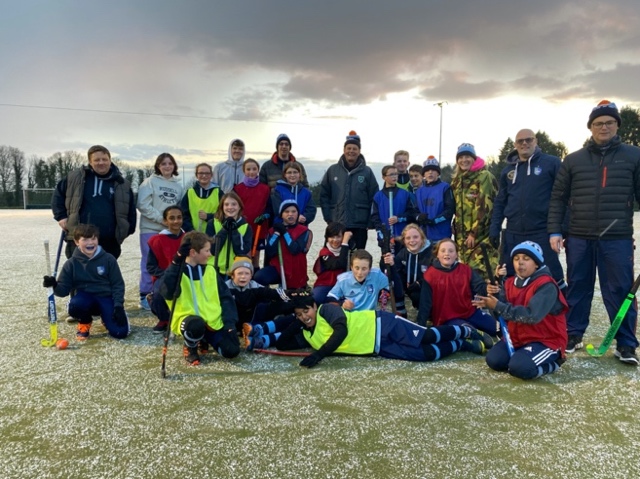 